UPUTSTVO – PRETRAGA FAKTURA (RAČUNOVODSTVENE DIMENZIJE)PREDMET I PODRUČJE PRIMENEUputstvo je namenjeno pregledu faktura, na osnovu računovodstvenih dimenzija u SUF, od strane ADMINISTRATORA i drugih koji imaju pravo pretrage. OPŠTA PRAVILAPretragu faktura mogu raditi pored ADMINISTRATORA i drugi koji imaju pravo pretrage faktura.PRETRAGA FAKTURAPRETRAŽIVANJE FAKTURA (RAČUNOVODSTVENE DIMENZIJE)Da bi se fakture filtrirale po računovodstvenim dimenzijama, potrebno je da računovodstvene dimenzije budu dodate za stavke facture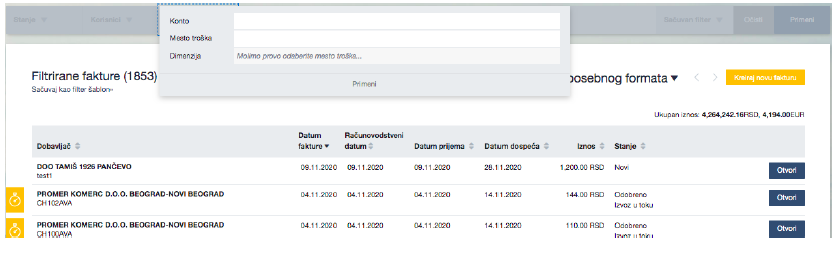 Konto – filtriranje faktura u kojima je odabran konkretni konto za knjiženje. Kost Centar (Mesto Troška) - možete da filtrirate fakture po nazivima dimenzija. Na primer, gde je napravljen trošak i po kom odeljenju.Dimenzije - pomoću tog filtera možete pretraživati različite objekte pod određenom dimenzijom. Na primer, kada u nekom odeljenju postoje troškovi, možete pretražiti da li je pod odeljenjem za proizvodnju ili prodaju.